МИНИСТЕРСТВО ОБРАЗОВАНИЯ САРАТОВСКОЙ ОБЛАСТИГОСУДАРСТВЕННОЕ АВТОНОМНОЕ ПРОФЕССИОНАЛЬНОЕ ОБРАЗОВАТЕЛЬНОЕ УЧРЕЖДЕНИЕ САРАТОВСКОЙ ОБЛАСТИ«ПЕРЕЛЮБСКИЙ АГРАРНЫЙ ТЕХНИКУМ»РАБОЧАЯ ПРОГРАММА ПРОИЗВОДСТВЕННОЙ  ПРАКТИКИПМ. 01.«Эксплуатация и техническое обслуживание сельскохозяйственных машин и оборудования»основной профессиональной образовательной программыпо профессии: 35.01.13 Тракторист-машинист сельскохозяйственного производстванормативный срок освоения  ОПОП -  2 года 10 месяцевс. Перелюб, 2021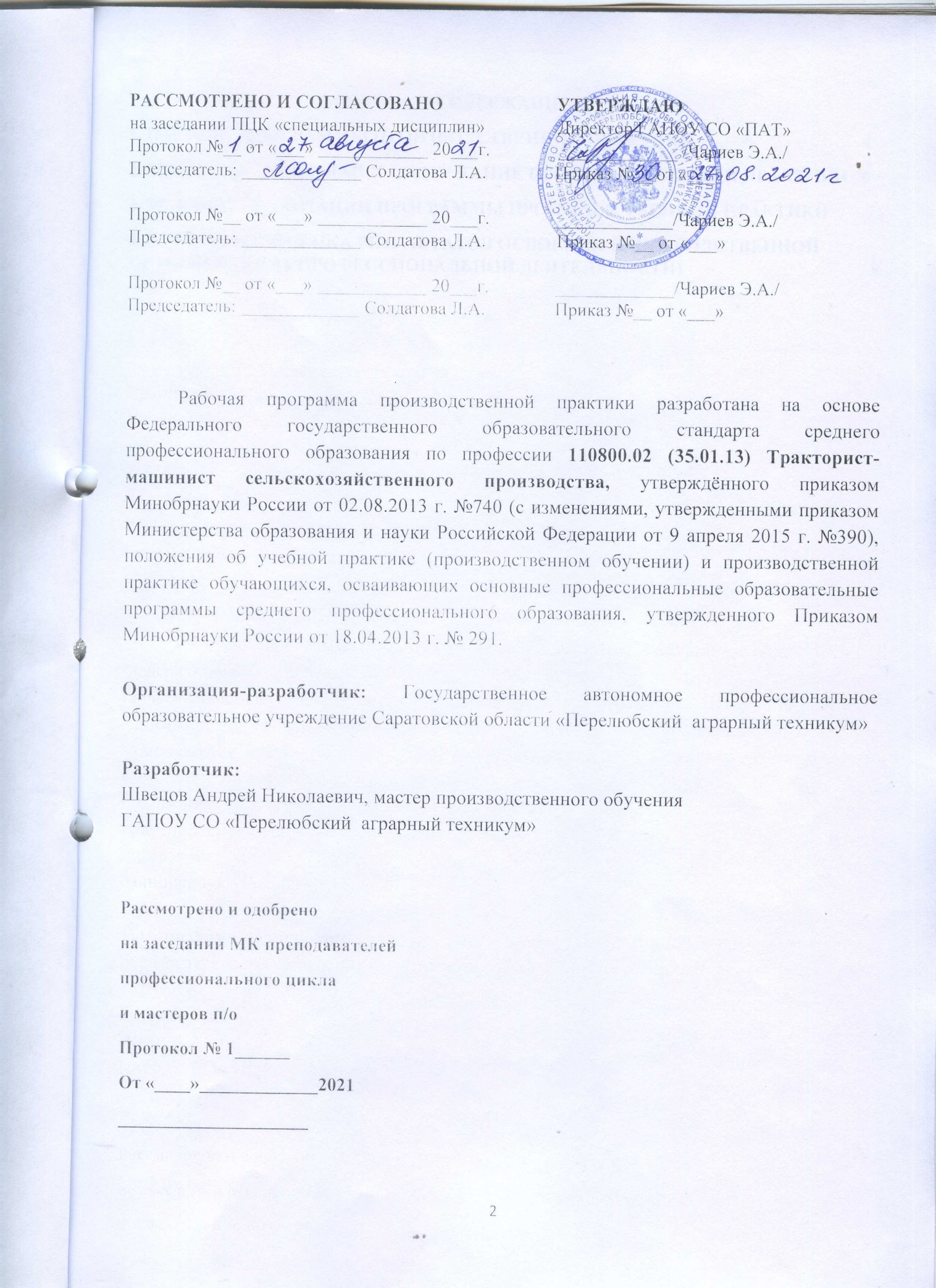 СОДЕРЖАНИЕ1. ПАСПОРТ ПРОГРАММЫ ПРОИЗВОДСТВЕННОЙ ПРАКТИКИ                                     4 2. ТЕМАТИЧЕСКИЙ ПЛАН И СОДЕРЖАНИЕ ПРОИЗВОДСТВЕННОЙ ПРАКТИКИ   6                                                                                                                              3. УСЛОВИЯ РЕАЛИЗАЦИИ ПРОГРАММЫ ПРОИЗВОДСТВЕННОЙ ПРАКТИКИ        7           4. КОНТРОЛЬ И ОЦЕНКА РЕЗУЛЬТАТОВ ОСВОЕНИЯ ПРОИЗВОДСТВЕННОЙ ПРАКТИКИ (ВИДА ПРОФЕССИОНАЛЬНОЙ ДЕЯТЕЛЬНОСТИ)                                         8ПАСПОРТПРОГРАММЫПРОИЗВОДСТВЕННОЙ ПРАКТИКИПМ.01. Эксплуатация и техническое обслуживании сельскохозяйственных машин и оборудованияОбласть применения программыРабочая программа производственной практики является частью основной профессиональной образовательной программы в соответствии с ФГОС СПО по профессии 110800.02 (35.01.13) Тракторист-машинист сельскохозяйственного производства в части освоения квалификации:тракторист–машинист сельскохозяйственного производства категорий«С», «E»,«F»;и основного вида профессиональной деятельности (ВПД):эксплуатация и техническое обслуживание сельскохозяйственных машин и оборудования;и соответствующих профессиональных компетенций (ПК):ПК 1.1. Управлять тракторами и самоходными сельскохозяйственными машинами всех видов на предприятиях сельского хозяйства.ПК 1.2.Выполнять работы по возделыванию и уборке сельскохозяйственных культур в растениеводстве.ПК 1.3. Выполнять работы по обслуживанию технологического оборудования животноводческих комплексов и механизированных ферм.ПК 1.4. Выполнять работы по техническому обслуживанию тракторов, сельскохозяйственных машин и оборудования в мастерских и пунктах технического обслуживания.Цели и задачи производственной практики:Закрепление и совершенствование приобретенного в процессе обучения опыта практической деятельности в сфере изучаемой профессии;Развитие общих и профессиональных компетенций;Освоение современных производственных процессов, технологий;адаптация	обучающихся	к	конкретным	условиям	деятельности предприятий различных организационно-правовых форм.Требования к результатам освоения производственной практикиВ результате прохождения производственной практики по видам профессиональной деятельности обучающихся должен иметь практический опыт:Количество	часов	на	освоение	программы производственной практики:В рамках освоения:ПМ	01.	Эксплуатация	и	техническое обслуживание сельскохозяйственных машин и оборудования –  216 часовТЕМАТИЧЕСКИЙ ПЛАН И СОДЕРЖАНИЕ ПРОИЗВОДСТВЕННОЙ ПРАКТИКИУСЛОВИЯ РЕАЛИЗАЦИИ РАБОЧЕЙ ПРОГРАММЫ ПРОИЗВОДСТВЕННОЙ ПРАКТИКИТребования к условиям проведения производственной практикиРеализация программы предполагает проведение производственной практики на предприятиях/организациях на основе прямых договоров, заключаемых между образовательным учреждением и каждым предприятием/организацией, куда направляются обучающиеся.Общие требования к организации образовательного процессаПроизводственная практика проводится  рассредоточено  после изучения определенных тем и разделов междисциплинарных курсов и прохождения части учебной практики по профессиональному   модулю.Обучающиеся проходят производственную практику на рабочих местах сельскохозяйственных предприятий.Режим работы обучающихся – в одну смену в соответствии с режимом,действующим на предприятии (с 8.00-15.00), продолжительность рабочего дня определена основами законодательства:  Трудовой Кодекс Российской Федерации (30.12.2001г.№197ФЗ).Кадровое обеспечение образовательного процессаРуководство производственной практикой осуществляют мастера производственного обучения, а также работники предприятий/организаций, закрепленные за обучающимися.Мастера производственного обучения должны иметь уровень образования не ниже среднего профессионального по профилю специальности, проходить обязательную стажировку в профильных организациях не реже 1-го раза в 3года.Производственная практика ,направленная на освоение рабочей профессии ,предполагает наличие у преподавателя/мастера уровня квалификации по данной рабочей профессии на 1-2 разряда выше, чем предусматривает ОПОП по профессии.КОНТРОЛЬ И ОЦЕНКА РЕЗУЛЬТАТОВ ОСВОЕНИЯ ПРОГРАММЫ ПРОИЗВОДСТВЕННОЙ ПРАКТИКИКонтроль и оценка результатов освоения производственной практики осуществляется мастером/преподавателем в форме дифференцированного зачета. По завершению практики обучающийся проходит квалификационные испытания(экзамен),которые входят в квалификационный экзамен по профессиональному модулю. Квалификационные испытания проводятся в форме выполнения практической квалификационной работы, содержание работы должно соответствовать определенному виду профессиональной деятельности, сложность работы должна соответствовать  уровню получаемой квалификации. Для проведения квалификационного экзамена формируется комиссия ,в состав которой включаются представители ОУ и предприятия, результаты экзамена оформляются протоколом.Результаты освоения общих и профессиональных компетенций по каждому профессиональному модулю фиксируются в дневнике практики, который разрабатывается образовательным учреждением самостоятельно.Формы и методы контроля и оценки результатов обучения должны позволять проверять у обучающихся сформированность   профессиональных компетенций, развитие общих компетенций и обеспечивающих их умений:ВПДТребования к практическому опытуЭксплуатация и техническоеобслуживаниесельскохозяйственных машин и оборудованияуправления	тракторами	и самоходными сельскохозяйственными машинами;выполнения	механизированных	работ	в	сельскомхозяйстве;технического	обслуживания	сельскохозяйственных машин и оборудования;Код ПККод и наименования профессиональных модулейВиды работКоличество часов поПМНаименования тем учебной практикиКоличество часов по темамЛР2234567ПК 1.1– 1.4ПМ 01.Эксплуатация и техническое обслуживание сельскохозяйственных машин	и оборудованияМДК 01.01 Технология механизированных работ в сельском хозяйствеТехнология выполнения механизированных работ в сельском хозяйстве72Вводное занятие. Ознакомление с  производством. Требования  безопасности  труда  и противопожарные мероприятия при работе на машинно-тракторных агрегатах.617ПК 1.1– 1.4ПМ 01.Эксплуатация и техническое обслуживание сельскохозяйственных машин	и оборудованияМДК 01.01 Технология механизированных работ в сельском хозяйствеТехнология выполнения механизированных работ в сельском хозяйстве72Выполнение работ на машинно-тракторных агрегатах для предпосевной обработки почвы.617ПК 1.1– 1.4ПМ 01.Эксплуатация и техническое обслуживание сельскохозяйственных машин	и оборудованияМДК 01.01 Технология механизированных работ в сельском хозяйствеТехнология выполнения механизированных работ в сельском хозяйстве72Выполнение	работ	на	машинно-тракторных агрегатах для	посевазерновых культур.617ПК 1.1– 1.4ПМ 01.Эксплуатация и техническое обслуживание сельскохозяйственных машин	и оборудованияМДК 01.01 Технология механизированных работ в сельском хозяйствеТехнология выполнения механизированных работ в сельском хозяйстве72Выполнение	работ	на	машинно-тракторных агрегатах для	посева пропашных культур.617ПК 1.1– 1.4ПМ 01.Эксплуатация и техническое обслуживание сельскохозяйственных машин	и оборудованияМДК 01.01 Технология механизированных работ в сельском хозяйствеТехнология выполнения механизированных работ в сельском хозяйстве72Выполнение работ на машинно-тракторных агрегатах для междурядной обработки почвы.617ПК 1.1– 1.4ПМ 01.Эксплуатация и техническое обслуживание сельскохозяйственных машин	и оборудованияМДК 01.01 Технология механизированных работ в сельском хозяйствеТехнология выполнения механизированных работ в сельском хозяйстве72Выполнение работ на машинно-тракторных агрегатах по уходу за сельскохозяйственными культурами.617ПК 1.1– 1.4ПМ 01.Эксплуатация и техническое обслуживание сельскохозяйственных машин	и оборудованияМДК 01.01 Технология механизированных работ в сельском хозяйствеТехнология выполнения механизированных работ в сельском хозяйстве72Выполнение работ на машинно-тракторных агрегатах для заготовки сена.617ПК 1.1– 1.4ПМ 01.Эксплуатация и техническое обслуживание сельскохозяйственных машин	и оборудованияМДК 01.01 Технология механизированных работ в сельском хозяйствеТехнология выполнения механизированных работ в сельском хозяйстве72Выполнение работ на машинно-тракторных агрегатах для выполнения транспортных работ.617ПК 1.1– 1.4ПМ 01.Эксплуатация и техническое обслуживание сельскохозяйственных машин	и оборудованияМДК 01.01 Технология механизированных работ в сельском хозяйствеТехнология выполнения механизированных работ в сельском хозяйстве72Выполнение ремонтных работ.617ПК 1.1– 1.4ПМ 01.Эксплуатация и техническое обслуживание сельскохозяйственных машин	и оборудованияМДК 01.01 Технология механизированных работ в сельском хозяйствеТехнология выполнения механизированных работ в сельском хозяйстве72Проведение ЕТО и ТО сельскохозяйственных машин617ПК 1.1– 1.4ПМ 01.Эксплуатация и техническое обслуживание сельскохозяйственных машин	и оборудованияМДК 01.01 Технология механизированных работ в сельском хозяйствеТехнология выполнения механизированных работ в сельском хозяйстве72Постановка техники на хранение.617ПК 1.1– 1.4ПМ 01.Эксплуатация и техническое обслуживание сельскохозяйственных машин	и оборудованияМДК 01.01 Технология механизированных работ в сельском хозяйствеТехнология выполнения механизированных работ в сельском хозяйстве72Промежуточная аттестация в форме дифференцированного зачета.614ПК 1.1– 1.4ПМ 01.Эксплуатация и техническое обслуживание сельскохозяйственных машин	и оборудованияМДК 01.01 Технология механизированных работ в сельском хозяйствеТехнология выполнения механизированных работ в сельском  хозяйстве144Тема 1. Ознакомление с производством, требования безопасности труда и противопожарные мероприятия при работе на машинно-тракторных агрегатах в поле. Выполнение слесарных работ по подготовке МТА  к работе.617ПК 1.1– 1.4ПМ 01.Эксплуатация и техническое обслуживание сельскохозяйственных машин	и оборудованияМДК 01.01 Технология механизированных работ в сельском хозяйствеТехнология выполнения механизированных работ в сельском  хозяйстве144Тема 2. Работа на машинно-тракторных агрегатах для основной и предпосевной обработки почвы617ПК 1.1– 1.4ПМ 01.Эксплуатация и техническое обслуживание сельскохозяйственных машин	и оборудованияМДК 01.01 Технология механизированных работ в сельском хозяйствеТехнология выполнения механизированных работ в сельском  хозяйстве144Тема 2.1. Проверка технического состояния и принятие пахотного агрегата. Подготовка агрегата к работе и работа на нём.617ПК 1.1– 1.4ПМ 01.Эксплуатация и техническое обслуживание сельскохозяйственных машин	и оборудованияМДК 01.01 Технология механизированных работ в сельском хозяйствеТехнология выполнения механизированных работ в сельском  хозяйстве144Тема 2.2. Техническое обслуживание агрегата в конце смены.617ПК 1.1– 1.4ПМ 01.Эксплуатация и техническое обслуживание сельскохозяйственных машин	и оборудованияМДК 01.01 Технология механизированных работ в сельском хозяйствеТехнология выполнения механизированных работ в сельском  хозяйстве144Тема 2.3. Проверка технического состояния и принятия агрегата для боронования. Подготовка агрегата для боронования и работа на нём.617ПК 1.1– 1.4ПМ 01.Эксплуатация и техническое обслуживание сельскохозяйственных машин	и оборудованияМДК 01.01 Технология механизированных работ в сельском хозяйствеТехнология выполнения механизированных работ в сельском  хозяйстве144Тема 2.4. Подготовка и работа на культиваторе для окончательной обработки  почвы.617ПК 1.1– 1.4ПМ 01.Эксплуатация и техническое обслуживание сельскохозяйственных машин	и оборудованияМДК 01.01 Технология механизированных работ в сельском хозяйствеТехнология выполнения механизированных работ в сельском  хозяйстве144Тема 2.5. Маневрирование скоростями для получения наибольшей производительности труда. ТО агрегатов после смены617ПК 1.1– 1.4ПМ 01.Эксплуатация и техническое обслуживание сельскохозяйственных машин	и оборудованияМДК 01.01 Технология механизированных работ в сельском хозяйствеТехнология выполнения механизированных работ в сельском  хозяйстве144Тема 3. Работа на машинно-тракторных агрегатах для приготовления и внесения удобрений и ядохимикатов.17ПК 1.1– 1.4ПМ 01.Эксплуатация и техническое обслуживание сельскохозяйственных машин	и оборудованияМДК 01.01 Технология механизированных работ в сельском хозяйствеТехнология выполнения механизированных работ в сельском  хозяйстве144Тема 3.1. Проверка технического состояния и принятия агрегата для внесения удобрения.617ПК 1.1– 1.4ПМ 01.Эксплуатация и техническое обслуживание сельскохозяйственных машин	и оборудованияМДК 01.01 Технология механизированных работ в сельском хозяйствеТехнология выполнения механизированных работ в сельском  хозяйстве144Тема 3.2. Проверка технического состояния и принятия агрегата для внесения ядохимикатов.617ПК 1.1– 1.4ПМ 01.Эксплуатация и техническое обслуживание сельскохозяйственных машин	и оборудованияМДК 01.01 Технология механизированных работ в сельском хозяйствеТехнология выполнения механизированных работ в сельском  хозяйстве144Тема 3.3. Подготовка и работа на агрегате для внесения удобрений с соблюдением ТБ труда.617ПК 1.1– 1.4ПМ 01.Эксплуатация и техническое обслуживание сельскохозяйственных машин	и оборудованияМДК 01.01 Технология механизированных работ в сельском хозяйствеТехнология выполнения механизированных работ в сельском  хозяйстве144Тема 3.4. Подготовка и работа на агрегате для внесения ядохимикатов с соблюдением ТБ труда.617ПК 1.1– 1.4ПМ 01.Эксплуатация и техническое обслуживание сельскохозяйственных машин	и оборудованияМДК 01.01 Технология механизированных работ в сельском хозяйствеТехнология выполнения механизированных работ в сельском  хозяйстве144Тема 3.5. ТО агрегатов после смены. 617ПК 1.1– 1.4ПМ 01.Эксплуатация и техническое обслуживание сельскохозяйственных машин	и оборудованияМДК 01.01 Технология механизированных работ в сельском хозяйствеТехнология выполнения механизированных работ в сельском  хозяйстве144Тема 4. Работа на посевных и посадочных машинно-тракторных агрегатах17ПК 1.1– 1.4ПМ 01.Эксплуатация и техническое обслуживание сельскохозяйственных машин	и оборудованияМДК 01.01 Технология механизированных работ в сельском хозяйствеТехнология выполнения механизированных работ в сельском  хозяйстве144Тема 4.1. Проверка технического состояния и принятия сеялки.617ПК 1.1– 1.4ПМ 01.Эксплуатация и техническое обслуживание сельскохозяйственных машин	и оборудованияМДК 01.01 Технология механизированных работ в сельском хозяйствеТехнология выполнения механизированных работ в сельском  хозяйстве144Тема 4.2. Проверка технического состояния и принятия сажалки.617ПК 1.1– 1.4ПМ 01.Эксплуатация и техническое обслуживание сельскохозяйственных машин	и оборудованияМДК 01.01 Технология механизированных работ в сельском хозяйствеТехнология выполнения механизированных работ в сельском  хозяйстве144Тема 4.3. Подготовка сеялки к работе и работа на ней.617ПК 1.1– 1.4ПМ 01.Эксплуатация и техническое обслуживание сельскохозяйственных машин	и оборудованияМДК 01.01 Технология механизированных работ в сельском хозяйствеТехнология выполнения механизированных работ в сельском  хозяйстве144Тема 4.4. Подготовка сажалки к работе и работа на ней.617ПК 1.1– 1.4ПМ 01.Эксплуатация и техническое обслуживание сельскохозяйственных машин	и оборудованияМДК 01.01 Технология механизированных работ в сельском хозяйствеТехнология выполнения механизированных работ в сельском  хозяйстве144Тема 4.5. Установить сеялку на норму высева.617ПК 1.1– 1.4ПМ 01.Эксплуатация и техническое обслуживание сельскохозяйственных машин	и оборудованияМДК 01.01 Технология механизированных работ в сельском хозяйствеТехнология выполнения механизированных работ в сельском  хозяйстве144Тема 4.6. Установить сажалку на норму посадки клубней.617ПК 1.1– 1.4ПМ 01.Эксплуатация и техническое обслуживание сельскохозяйственных машин	и оборудованияМДК 01.01 Технология механизированных работ в сельском хозяйствеТехнология выполнения механизированных работ в сельском  хозяйстве144Тема 4.7. Подготовить поле к работе.617ПК 1.1– 1.4ПМ 01.Эксплуатация и техническое обслуживание сельскохозяйственных машин	и оборудованияМДК 01.01 Технология механизированных работ в сельском хозяйствеТехнология выполнения механизированных работ в сельском  хозяйстве144Тема 4.8. ТО агрегатов в конце смены.617ПК 1.1– 1.4ПМ 01.Эксплуатация и техническое обслуживание сельскохозяйственных машин	и оборудованияМДК 01.01 Технология механизированных работ в сельском хозяйствеТехнология выполнения механизированных работ в сельском  хозяйстве144Тема 5. Работа на машинно-тракторных агрегатах для заготовки грубых кормов и силоса. 17ПК 1.1– 1.4ПМ 01.Эксплуатация и техническое обслуживание сельскохозяйственных машин	и оборудованияМДК 01.01 Технология механизированных работ в сельском хозяйствеТехнология выполнения механизированных работ в сельском  хозяйстве144Тема 5.1. Проверка технического состояния и принятие агрегатов. 617ПК 1.1– 1.4ПМ 01.Эксплуатация и техническое обслуживание сельскохозяйственных машин	и оборудованияМДК 01.01 Технология механизированных работ в сельском хозяйствеТехнология выполнения механизированных работ в сельском  хозяйстве144Тема 5.2. Подготовка поля и агрегата к работе.617ПК 1.1– 1.4ПМ 01.Эксплуатация и техническое обслуживание сельскохозяйственных машин	и оборудованияМДК 01.01 Технология механизированных работ в сельском хозяйствеТехнология выполнения механизированных работ в сельском  хозяйстве144Тема 6. Обслуживание животноводческих комплексов и ферм.617ПК 1.1– 1.4ПМ 01.Эксплуатация и техническое обслуживание сельскохозяйственных машин	и оборудованияМДК 01.01 Технология механизированных работ в сельском хозяйствеТехнология выполнения механизированных работ в сельском  хозяйстве144Дифференцированный зачет614ВСЕГО часов216216Результаты обучения (освоенныепрофессиональные компетенции)Основные показатели оценки результатаФормы и методы контроля иОценки результатов обученияПК 1.1. Управлятьтракторами и самоходнымисельскохозяйственными машинами всех видов на предприятиях сельского хозяйства.- осуществление запуска двигателя	трактора	и самоходной с/х машины,- движение в прямом направлении, выполнение поворотов, разворотов,Движение задним ходом,Движение на тракторах в сложных условияхПроверка рабочего места на соответствие требованийохранытруда.Экспертная оценка результатов деятельности при выполнении работ на различных этапахПроизводственной практикиПК 1.2. Выполнять работы по возделыванию и уборкесельскохозяйственных культур в растениеводстве.- составление машинно-тракторного агрегата по видам выполняемых работ;- подготовка агрегата  для соответствующего вида работ;- выполнение работы	по основной обработке почвы;выполнение посева и посадки сельскохозяйственныхкультур;выполнение работы по уходу за сельскохозяйственными культурами;выполнение работы по уборке сельскохозяйственныхкультур;Экспертная оценка результатовдеятельности	при выполнении работ на различных этапахпроизводственной практикиПК 1.3. Выполнять работы по обслуживанию технологического оборудованияживотноводческихкомплексов и механизированныхферм.-обслуживание оборудования для животноводческих комплексов.Экспертная оценка результатов деятельности при выполнении работ на различных этапахпроизводственной практикиПК 1.4. Выполнять работы по техническому обслуживанию тракторов, сельскохозяйственных машин и оборудования в мастерских и пунктах техническогообслуживания.определение средств и видов технического обслуживания тракторов,сельскохозяйственных машин;демонстрация определения способов выявления и устранение дефектов в работе тракторов, сельскохозяйственных машин;Экспертная оценкарезультатовдеятельностипривыполненииработнаразличныхэтапахпроизводственной практикиРезультаты(освоенные общие компетенции)Основные показателиОценки результатаФормы и методыКонтроля и оценкиОК1. Понимать сущность и социальную значимость своей будущей профессии,Проявлять к ней устойчивый интерес.Демонстрация интереса к будущей профессии в процессе освоения образовательнойпрограммы,	участие в конкурсах профессионального мастерства.- наблюдение за выполнением работ по производственной практике, конкурсных работ, участием во  внеучебной деятельности.ОК2. Организовывать собственную деятельность, исходя из цели и способов ее достижения, определенных руководителем.Определение способов достижения профессиональных целей, определенных руководителем.Демонстрация эффективности и качества выполнения профессиональных задач. Решение стандартных и нестандартных профессиональных задач.Наблюдение и оценка достижений  обучающихся на производственнойпрактике;- отчет	 по производственной  практике.ОК3. Анализировать рабочую ситуацию, осуществлять текущий и итоговый контроль, оценку и коррекцию собственной деятельности, нести ответственность	 за результаты	своейработы.Принимать решения в стандартных и нестандартных ситуациях и нести за них ответственность.Наблюдение и оценка достиженийобучающихся на производственнойпрактике;- отчет	по производственнойпрактике.ОК	4.Осуществлять поиск	информации, необходимой для эффективного выполнения профессиональных задач.Получение необходимой информации с использованием различных источников, включая электронные.Наблюдение и оценка достиженийобучающихся на производственнойпрактике;- отчет	по производственнойпрактике.ОК5. Использовать информационно-Коммуникационные технологии в профессиональной деятельностиОформление результатов самостоятельной работы  с использованием ИКТ, работа с Интернетом- отчет по производственной практике.ОК6. Работать в команде, эффективно общаться с коллегами, руководством,клиентами.Взаимодействие с обучающимися, преподавателями и мастерами, руководителямипрактики от предприятия в ходе производственной практики.- наблюдение и оценка достижений обучающихся на производственной практике.ОК 7. Организовать собственную деятельность с соблюдением требований охраны труда и экологическойбезопасностиСоблюдение требований охраны труда и экологической безопасности при выполнении заданий по производственнойпрактике.-наблюдение и оценка достижений обучающихся на производственнойпрактике.ОК8. Исполнять воинскую обязанность, в том	числе с применением полученных профессиональных знаний (для юношей).Соблюдениекорпоративной этики (выполнение правил внутреннего распорядка).Ориентация на воинскую службу с учетом профессиональных знаний.- наблюдение и оценка достижений обучающихся на производственной практике.